01-332 АЦЛ-4/40-22(43118) мод. ПМ-634 пожарная автоцистерна ёмкостью для воды 4 м3 с лестницей высотой до 22 м на шасси КамАЗ-43118 6х6, нагрузка на вершину до 160 кг, вылет 17.8 м, пенобак 300 л, насос ПН-40УВ 40 л/с, боевой расчёт 3, полный вес 18 тн, КамАЗ-740.13 260 лс, 80 км/час, ОАО Пожтехника г. Торжок, 2000-е г.  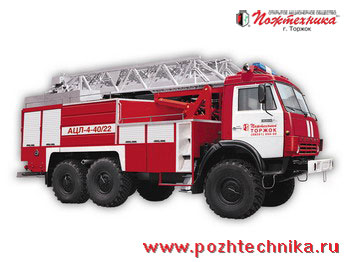  Судя по отсутствию фотографий и других документов, подтверждающих факт эксплуатации в пожарных частях автоцистерны с лестницей АЦЛ-4/40-22(43118) ПМ-634, ее производство так и осталось намерением, хотя изделию был присвоен код по ОКП (Общероссийский классификатор продукции) - 48 5411 2258 и были выпущены ТУ 4854-396-21352393-2006. А вот ее сестрица ПМ-634А с кормовым расположением подъёмно-поворотного основания лестницы и 2-рядной КБР со временем появилась в пожарных гарнизонах. Предлагались АЦЛ этой модели и на шасси КамАЗ-53501 семейства Мустанг: АЦЛ-4-40-22(53501) мод. ПМ-634Б, АЦЛ-4-40/4-22(53501) мод. ПМ-634В.  Из учебника Пожарные автомобили: Учебник водителя пожарного автомобиля, Преснов А.И. и др.. – Санкт-Петербург, 2006. Автоцистерны с лестницами относятся к группе основных ПА целевого применения. Интерес к этим автомобилям был временно утрачен из-за отсутствия подходящего шасси: все ранние образцы базировались на автомобиле ЗиЛ-133, очень неудобном в городских условиях. Появление в производстве новых моделей этих машин началось тогда, когда появилась тенденция к универсализации многих видов ПА, а автомобильная промышленность начала выпускатькомпактные шасси высокой грузоподъёмности. Одной из первых в этом ряду стала автоцистерна с лестницей АЦЛ-3-40/17 модели ПМ-537 на шасси КамАЗ-43253 с колёсной формулой 4×2. Этотавтомобиль с боевым расчётом 3 человека вывозит 3000 литров воды и 300 литров пенообразователя, оборудован пожарным насосом ПН-40УВ и полным комплектом ПТВ и оборудования. Установленная в качестве дополнительного оборудования телескопическая гидравлическая лестница имеет высоту подъёма 17 метров и обеспечивает работу с вылетом до 14 метров при нагрузке на вершину до 160 кг. Устойчивость автомобиля при работе лестницы обеспечивается выносными опорами (аутриггерами), при этом угол горизонтального наведения башни составляет ± 92,5º. На основе этого автомобиля разработана новая модель ПМ-537А на шасси повышенной проходимости КамАЗ-43118 с колёсной формулой 6×6. На этой модели подъёмно-поворотное основание (башня лестницы) имеет кормовое расположение, а опорный контур выполнен по 4-точечной схеме, что повышает устойчивость автомобиля. Стремление повысить характеристики автомобилей этой группы привело к созданию более мощных АЦЛ свысотой подъёма стрелы 22 метра и возимым запасом воды 4 т. Надстройка АЦЛ-4-40/22 ПМ-634устанавливается на шасси КамАЗ-53215 (6×4) или КамАЗ-43118 (6×6). Возросшая масса машин позволила вернуться к первоначальной схеме со средним расположением башни и при этом обеспечить достаточную устойчивость АЦЛ в том же секторе поворота башни 185º. Все рассмотренные АЦЛ оснащены дистанционно управляемым с пульта лафетным стволом с расходом 20 л/с, имеющим наведение в двух плоскостях. Автоцистерна пожарная с лестницей АЦЛ 4,0-40/22 (43118) предназначена для проведения противопожарных и спасательных работ и обеспечивает: транспортировку боевого расчета, огнетушащих веществ и пожарно-технического вооружения; проведение спасательных работ в многоэтажных зданиях; эвакуацию людей с многоэтажных зданий; подачу воды из цистерны, открытого водоема или гидранта через ручные и лафетные стволы, в том числе и с высоты подъёма лестницы; подачу воздушно-механической пены средней и низкой кратности с использованием пенообразователя собственной емкости или постороннего источника, в том числе и с высоты подъёма лестницы; использование в качестве крана при противопожарных и спасательных работах; для вспомогательных работ. АЦЛ может использоваться как самостоятельная боевая единица, в качестве автоцистерны, автолестницы или как насосный автомобиль при работе “в перекачку” с другими автоцистернами. Основные технические характеристикиШассиКамАЗ-43118 (6x6)Тип двигателядизельныйМощность двигателя КВт, (л.с.)176 (240)Максимальная скорость движения с полной нагрузкой, км/ч80Число мест для боевого расчета (вкл. место водителя), чел.3Вместимость цистерны для воды, л4000Вместимость бака для пенообразователя, л300Насос пожарныйПН-40УВРасположение насосазаднееПроизводительность насоса в номинальном режиме, л.с40Напор, создаваемый пожарным насосом в номинальном режиме, м100Наибольшая геометрическая высота всасывания, м7,5Расход лафетного ствола, л/с20Высота полностью выдвинутой лестницы22Наибольшая нагрузка на вершину лестницы, кг160Максимальный вылет, м17,8Угол подъема стрелы, градот 0° до +75°Угол поворота в горизонтальной плоскости, град± 185Масса полная, кг18000Габаритные размеры, мм8600x2500x3300ПОКАЗАТЕЛИАЦЛ-4-40-22 (43118), мод. ПМ-634АЦЛ-4-40/4-22 (43118), мод. ПМ-634АКод изделия по ОКП48 5411 2258*48 5411 2260*Нормативный документТУ 4854-396-21352393-2006ТУ 4854-396-21352393-2006Код предприятия по ОКПО2135239321352393Марка шассиКамАЗ-43118-1313-13 (6х6.1)КамАЗ-43118-1313-13 (6х6.1)Мест для боевого расчёта (вкл. место водителя), шт.36Вместимость цистерны для воды, м34.04.0Вместимость пенобака, м30,300,30Подача насоса, л/с4040Расход ОТВ через лафетный ствол, л/с20нет данныхВысота полностью выдвинутой лестницы, м22,022,0Рабочая нагрузка на вершину неприслонённой лестницы, кг160,0270,0Рабочий вылет лестницы, м17,8±0,118,0Полная масса, кг1800020750Габаритные размеры, мм8600х2500х33008900х2500х3700Срок службы, лет1010